ЈЕДНАЧИНЕ И НЕЈЕДНАЧИНЕ-ПРОВЕРА   А                        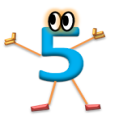 1. Реши једначине:а)  58 • Х = 4 582                                                                    б) Х : 36 = 1 392______________________                                        ______________________ ______________________                                        ______________________  ______________________                                       ______________________ ______________________                                       ______________________ 2. Одреди скуп решења датих неједначина:а) Х • 225  < 2025                                                                      б)  Х : 40 >140______________________                                        ______________________ ______________________                                        ______________________  ______________________                                       ______________________ ______________________                                       ______________________ 3.  Одреди решења датих једначина:а) 25 • Х + 1 675 = 4 000                                                     б) Х : 5 – 1 700 = 3000______________________                                        ______________________ ______________________                                        ______________________  ______________________                                       ______________________ ______________________                                       ______________________ 4. Када од броја 1240 одузмемо осмоструку вредност  непознатог броја добијамо број   1 152.              Израчунај непознати број.__________________________________ __________________________________  __________________________________ __________________________________5. Када број 960 поделимо непознатим бројем добијамо број већи од  120 .       Одреди сва  решења ове неједначине.__________________________________ __________________________________  __________________________________ __________________________________